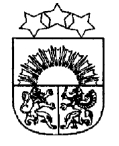 LATVIJAS  REPUBLIKA  KRĀSLAVAS  NOVADSKRĀSLAVAS  NOVADA  DOMEReģ. Nr. 90001267487Rīgas iela 51, Krāslava, Krāslavas nov., LV-5601. Tālrunis +371 65624383, fakss +371 65681772e-pasts: dome@kraslava.lvKrāslavāĀRKĀRTAS SĒDES PROTOKOLS2018.gada 18.decembrī									Nr.18Sēde sasaukta  Krāslavas novada domē,                Rīgas ielā 51, Krāslavā, plkst.1500Sēdi atklāj plkst.1500Sēdi vada – novada domes priekšsēdētājs Gunārs UpenieksSēdi protokolē – lietvede Ārija LeonovičaPiedalāsDeputāti: Vera Bīriņa, Jāzeps Dobkevičs, Viktorija Lene, Antons Ļaksa, Viktors Moisejs, Aleksandrs Savickis, Gunārs Svarinskis, Jānis Tukāns, Gunārs Upenieks,  Ēriks Zaikovskis, Dmitrijs Zalbovičs.Pašvaldības administrācijas darbinieki:J.Geiba, izpilddirektors;I.Hmeļņicka, izpilddirektora vietniece finanšu un budžeta jautājumos;J.Mančinskis, izpilddirektora vietnieks;V.Aišpurs, administratīvās nodaļas vadītājs;A.Dzalbe, projektu speciāliste;E.Ciganovičs, juriskonsults;K.Pauniņš, IT lietotāju atbalsta speciālists;J.Roga, reportierisNepiedalās: Aleksandrs Jevtušoks (darbnespēja), Raimonds Kalvišs (komandējums), Juris Saksons (attaisnojošs iemesls), J.Vanaga (komandējums)Darba kārtība:1. Par nekustamā īpašuma maiņu1.§Par nekustamā īpašuma maiņuVārdiskais balsojums:par –  V.Bīriņa, J.Dobkevičs,  V.Lene, A.Ļaksa, V.Moisejs, A.Savickis, G.Svarinskis,           J.Tukāns, G.Upenieks, Ē.Zaikovskis, D.Zalbovičspret - navatturas - navAtklāti balsojot, par – 11, pret – nav, atturas – nav, Krāslavas novada dome nolemj:Pamatojoties uz likuma “Par pašvaldībām” 14.panta pirmās daļas 2.punktu, 15.panta pirmās daļas 2.punktu, 21.panta pirmās daļas 17.punktu, Publiskas personas mantas atsavināšanas likuma 38.panta pirmo daļu un trešo daļu:1.   	Krāslavas novada teritorijas plānojumā iekļautās Pilskalna skatu laukumā sabiedrībai pieejamās infrastruktūras uzlabošanai  un Adamovas dabas takas attīstīšanai, projekta “Dabas parka “Daugavas loki” Adamovas dabas takas daudzveidības saglabāšana un aizsardzība” (projekta reģistrācijas numurs 1-08/261/2018) teritorijas apsaimniekošanas pasākumu īstenošanai, privātīpašumā esošos zemes gabalus Augusta ielā 1C, Krāslavā (kadastra apzīmējums 6001-003-0132) ar platību 6142 m2, Augusta ielā 3A, Krāslavā (kadastra apzīmējums 6001-002-1695) ar platību 518 m2, Augusta ielā 5A, Krāslavā (6001-002-1809) ar platību 11378 m2,   Vidzemes ielā 2, Krāslavā (kadastra apzīmējumi 6001-003-0108 un 6001-003-0111) ar kopējo platību 4157 m2, Vidzemes ielā 1A, Krāslavā (kadastra apzīmējums 6001-002-1694) ar platību 10955 m2  mainīt pret Krāslavas novada pašvaldībai piederošu līdzvērtīgu nekustamo īpašumu Krāslavas novada administratīvajā teritorijā.2. 	Uzdot Krāslavas novada domes Administratīvajai nodaļai sagatavot nepieciešamo dokumentāciju maiņas darījuma slēgšanai, ievērojot Publiskas personas mantas atsavināšanas likuma nosacījumus.Lēmuma projekta iesniedzējsDomes priekšsēdētājs G.UpenieksLēmuma projekta sagatavotājsAttīstības nodaļas Projektu speciāliste A.DzalbeSēdi slēdz plkst.1515Domes priekšsēdētājs							G.UpenieksDomes lietvede							Ā.Leonoviča2018.gada 18.decembrī